Publicado en Madrid el 18/09/2019 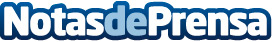 AirHelp analiza cómo la IA está revolucionando las reclamaciones a las aerolíneasActualmente, los robots de IA realizan alrededor del 60 % de las evaluaciones legales de AirHelpDatos de contacto:Actitud de Comunicación913022860Nota de prensa publicada en: https://www.notasdeprensa.es/airhelp-analiza-como-la-ia-esta-revolucionando Categorias: Derecho Inteligencia Artificial y Robótica Viaje Turismo Dispositivos móviles http://www.notasdeprensa.es